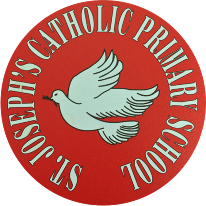 St Joseph’s Catholic Primary School - LEARNING AT HOME PLANNINGSt Joseph’s Catholic Primary School - LEARNING AT HOME PLANNINGYEAR 4YEAR 4Date- WC 6th AprilDate- WC 6th AprilWeekly Mathematics Tasks (Aim to do 1 per day)Weekly Reading Tasks (Aim to do 1 per day)Working on Times Table Rockstars - your child will have an individual login to access this (20 mins).Do your 4 calculations daily in the orange calculations book you have been given; 1 addition and 1 subtraction of numbers up to 4 digits, 1 multiplication of a two or three digit number by a one digit number and one division of a three digit number by a one-digit number. Use the teaching clock to practise telling the time in 5-minute intervals https://www.topmarks.co.uk/time/teaching-clockUse the teaching clock to practise converting the time on the analogue clock to digital. Practise writing the time using the 24 hour clock. Complete the worksheet attached if you have access to a printerChoose a Chapter book you have at home and enjoy reading. Read it to yourself, noting down up to 3 new words to look up in the dictionary.Summarise what has happened in that chapter in less than 100 words. Predict what will happen in the next chapter, giving reasons and using the text for clues. Write 3 questions for someone else to answer about that chapter. Read to an adult or older sibling. Practise reading with expression and correct intonation. Remember to stop at full stops! Weekly Spelling Tasks (Aim to do 1 per day)Weekly Writing Tasks (Aim to do 1 per day)Words with the sub- prefix.Can you find out what the sub- prefix means?Practise these words in your writing book:submarinesubtitlesubdividesubmergesubzerosubheadingCan you find any more words with the sub- prefix? Can you use them in sentences? NB: If your child has differentiated spellings, their words are: Words beginning with wrwrap           wrong         writewreck         wrinkle        wristCan you find any more words beginning with wr? Can you use them in sentences?Write a recount of your day. This could be used in history one day to show what happened during this period. Write a letter to your teachers at school! We’d love to hear what you’ve been doing. https://www.literacyshed.com/megacity.html#   Follow the link to the Literacy Shed website. Watch the clip and choose one of the writing activities suggested underneath.Write down a conversation you have had with a family member (or make up a funny conversation), using direct speech. Or make up a conversation you’ll have with a friend when you see them again. Remember to use inverted commas and correct punctuation. Remember the speech burger!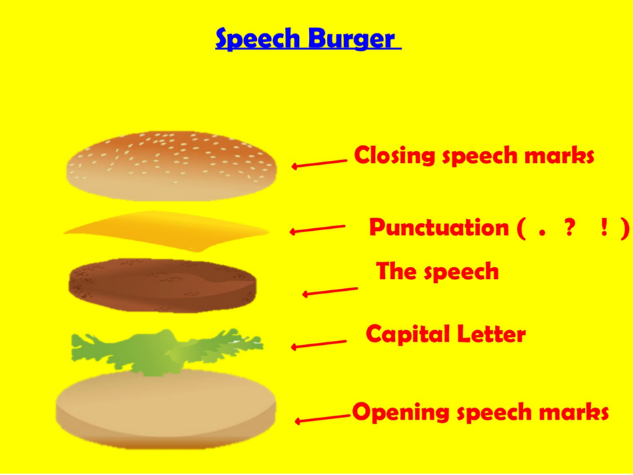 Foundation subjects and Learning Project - to be done throughout the weekIn Science, we have been learning to name the parts of the human digestive system and some of their functions. The following links will take you to some games, songs and activities to learn about these parts. http://www.vtaide.com/png/digestiveF.htmhttps://drive.google.com/file/d/1rqhUgAV0P9VtyBHrvN7koxHRvs5jicmc/viewhttps://kidshealth.org/en/kids/dsmovie.htmlhttps://www.topical-resources.co.uk/get_sample_file/1645/If you are feeling very creative, you can create your own digestive system model using items you may have in your house. Remember to ask your parents first if you can do this and help clean up afterwards!https://www.bbc.co.uk/bitesize/topics/zf339j6/articles/zrm48mnIn Geography, we have been learning about earthquakes. Draw a diagram to show why earthquakes occur. Create an earthquake safety poster, showing children what they should do if they are caught in an earthquake. Discuss what you would pack in an earthquake survival kit and why. Discuss the objects in the PDF ‘Stock Up for Safety’. Explain why these items might/might not be useful to have in an earthquake survival kit.Let’s get physical!Invent a workout routine to part of your favourite song. It should include 5 different moves, including at least one type of jump. Pray TogetherIn RE we have begun our topic of Lent; looking at opportunities to start anew.  CAFOD: https://cafod.org.uk/Education/Primary-teaching-resources/Lent (a range of resources focussed on Lent)BBC Bitesize: https://www.bbc.co.uk/bitesize/topics/ztkxpv4/articles/z77jf4jCAFOD Kidzone: https://cafod.org.uk/Education/Kidz-ZoneWe have also been learning about Holy Week. We began to create a Holy Week diary in class which your child could also work on at home. Additional learning resources parents may wish to engage withFurther support in English:-Pobble 365: http://www.pobble365.com/ (a daily picture stimulus for reading and writing...we love it!)Once Upon a Picture: https://www.onceuponapicture.co.uk/ (Ideas to inspire reading and writing)Topmarks: https://www.topmarks.co.uk/english-games/7-11-years/spelling-and-grammar (lots of great spelling and grammar games)BBC Bitesize: https://www.bbc.co.uk/bitesize/subjects/zv48q6f (phonics, grammar, punctuation, spelling, writing)Teaching Ideas: https://www.teachingideas.co.uk/writing-fiction/creative-writing-ideas (creative writing)Classroom Secrets Learning Packs - These packs are split into different year groups and include activities linked to reading, writing, maths and practical ideas you can do around the home. Twinkl - to access these resources click on the link and sign up using your own email address and creating your own password. Use the offer code UKTWINKLHELPS. Headteacherchat - This is a blog that has links to various learning platforms. Lots of these are free to access.Teacher TipsRemember to take regular breaks to give your brain a rest and also to get some fresh ait.  We have a break at 10.30am, 12.15pm and 2.20pm in the school day. School work doesn’t have to be done at a table- for example, telling the time can be practised constantly throughout the day and there are lots of games online which are more practical if you prefer to learn this way. 